Velkommen til Bondelagets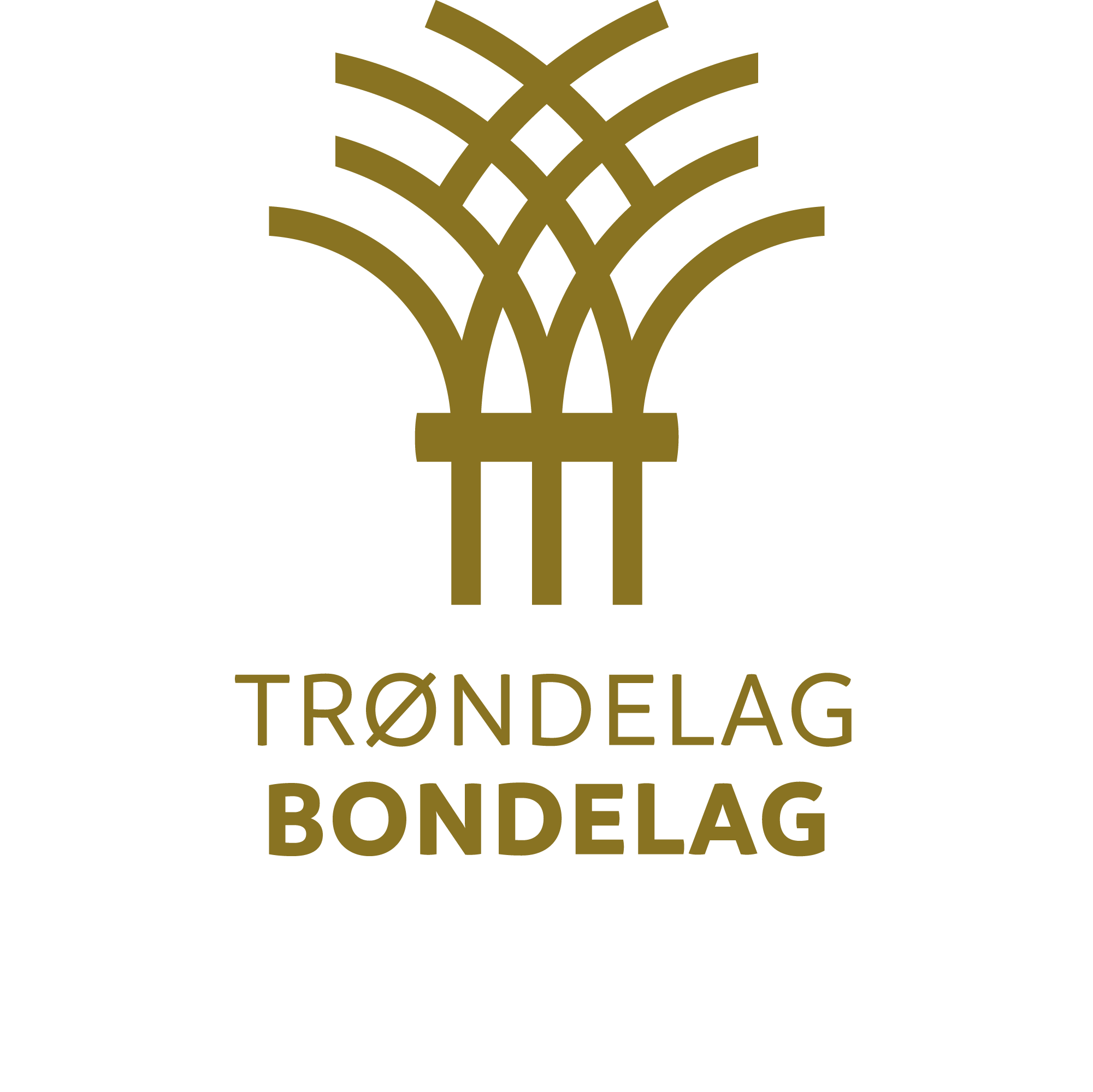 SKATTEKURS17. OG 18. NOVEMBER 2022       QUALITY GRAND HOTEL, STEINKJERBondelagets skattekurs arrangeres eksklusivt for ansatte på våre samarbeidende regnskapskontor. Skattekurset skal gi en bred gjennomgang av relevante skatte- og avgiftsfaglige nyheter slik at regnskapsfører er faglig oppdatert til det kommende årsoppgjøret.Hotellpriser (kursavgift kr 2000 fakt. fra Oslo):Overnatting Quality Grand:	16. - 17. nov kr. 1.120 17. - 18. nov kr. 1.120Dagpakker Quality Grand: 	16. nov kr. 780. 17. nov kr. 845. 18. nov kr. 845.Middag 17. nov: kr. 465.Påmelding	Innen 15. oktober 2022Se informasjon om digital påmeldingTema	Skatte- og avg.opplegget for 2022Relevante dommer, vedtak og uttalelserVedlikehold eller påkostningMerverdiavgiftBil i næringsvirksomhetKåravtalerAktuelle sakerJordbruksfradragetSamboere – rådgiving mht. kjøp og drift av gårdsbrukErfaring fra overgang til ny skattemelding og næringsspesifikasjon		Faglig oppdatering: 11 timer skatt/avgift, 2 timer 		rettslære, annet 1 time.		Totalt 14 timer.		Program vedlagt.Velkommen tilTEMAKURSBOKFØRING  16. NOVEMBER 2022
 	  QUALITY GRAND HOTEL, STEINKJERMålgruppe: Eksterne og interne regnskapsførere, økonomiansvarlige, næringsdrivende, styremedlemmer og revisorer.Informasjon om kurset: https://www.bondelaget.no/jus-og-okonomi/kurs/bokforing-5	Faglig oppdatering: 7 timer - finansregnskap - herunder 7 timer bokføringForeleserMorten Thorkildsen, Simployer AS Pris Kr 2.900 for regnskapskontor som har samarbeidsavtale med Norges Bondelag.Kr 2.900 for medlemmer i ØkonomiforbundetKr 3.400 for andreI tillegg kommer kostnader til opphold. Se priser under invitasjonen til Skattekurs.Påmelding	Innen 15. oktober 2022Se informasjon om digital påmelding.Temakurset arrangeres av Bondelagets Servicekontor i samarbeid med Økonomiforbundet og Trøndelag Bondelag, i tilknytning til Bondelagets skattekurs 2022. 